Wielofunkcyjny:Zawór odcinający do rurociągówKlingenberg, sierpień 2022. WIKA dostosowała nowy zawór odcinający do zastosowań w przemyśle procesowym. Model PBV-FS z przyłączem kołnierzowym stanowi odpowiednie rozwiązanie do kontroli przepływu mediów, połączenia z urządzeniami do pomiaru ciśnienia oraz jako połączenie między systemami rurociągów.Zawór odcinający został zaprojektowany wraz z kulą pływającą i posiada pełny lub zredukowany otwór. Użytkownicy mogą wybrać konfigurację z blokadą i odpowietrzeniem lub z podwójną blokadą i odpowietrzeniem. Model PBV-FS pracuje z niskim momentem obrotowym i niskim zużyciem, a jego powierzchnia jest również odporna na korozję.Kompaktowa konstrukcja zaworu umożliwia instalację, która oszczędza miejsce i minimalizuje wycieki. Model PBV-FS zapobiega jakimkolwiek emisjom niezorganizowanym (test szczelności zgodny z EN ISO 15848-1). Zawór jest również testowany pod kątem bezpieczeństwa pożarowego zgodnie z API 607, ISO 10497 i BS6755-2.WIKA oferuje także montaż zaworu i urządzenia pomiarowego na specjalne życzenie klienta. Taki zestaw jest dostarczany gotowy do instalacji i przetestowany pod względem szczelności.Liczba znaków: 991Słowo kluczowe: PBV-FSDostawca:WIKA Alexander Wiegand SE & Co. KGAlexander-Wiegand-Straße 3063911 Klingenberg/GermanyTel. +49 9372 132-0Fax +49 9372 132-406vertrieb@wika.comwww.wika.deZdjęcie firmy WIKA: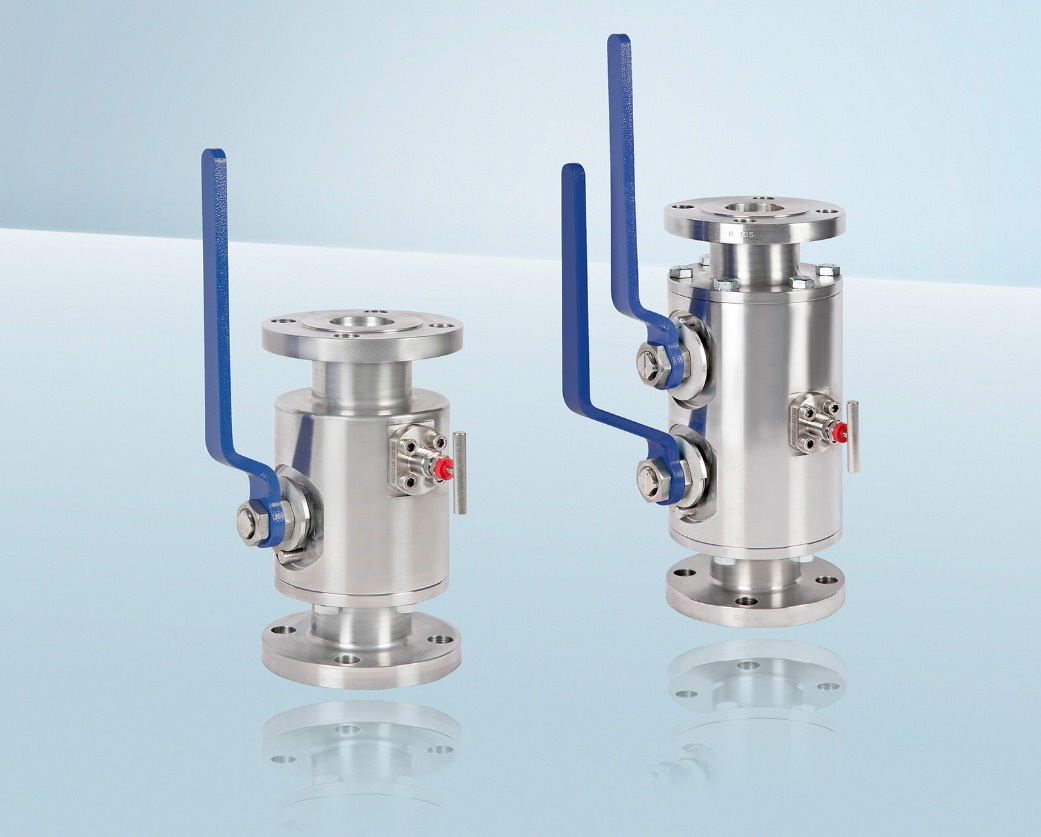 Model: PBV-FSEdycja przez:WIKA Polskaspółka z ograniczoną odpowiedzialnością sp. k.ul. Łęgska 29/3587-800 WłocławekTel. (+48) 54 23 01 100Fax (+48) 54 23 01 101info@wikapolska.pl	www.wikapolska.plReklama prasowa WIKA